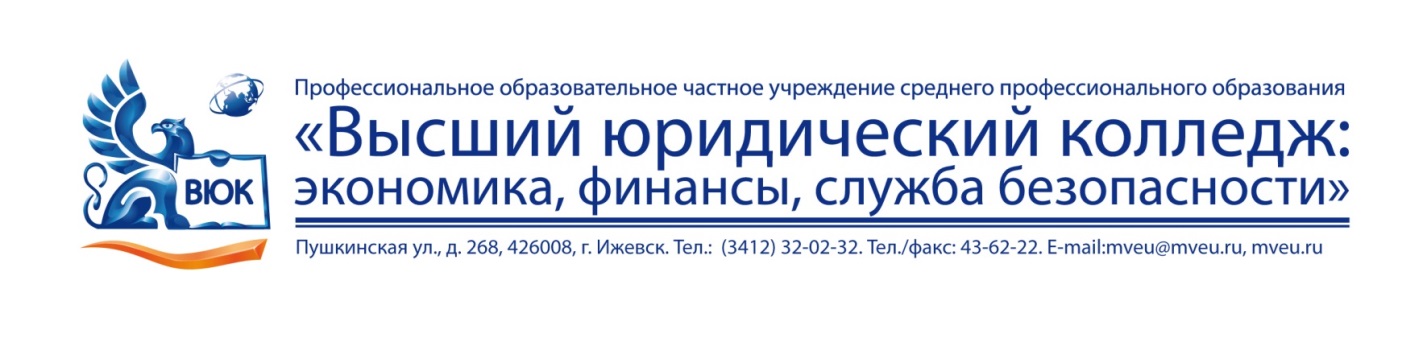 ПЛАН ПРОВЕДЕНИЯ РЕГИОНАЛЬНОГО ЭТАПА ВСЕРОССИЙСКОЙ ОЛИМПИАДЫ ПРОФЕССИОНАЛЬНОГО МАСТЕРСТВА ОБУЧАЮЩИХСЯ ПО УКРУПНЕННОЙ ГРУППЕ СПЕЦИАЛЬНОСТЕЙ 40.00.00 ЮРИСПРУДЕНЦИЯ17 марта 2020 года – День подготовки 18 марта 2020 года – Олимпиада МероприятиеВремяМестоИнструктаж по технике безопасности 15.00-15.00 ч.каб. 214 Ознакомление с площадкой соревнований, рабочими местами, оборудованием15.10-16.10 ч. каб. 214МероприятиеВремяМестоРегистрация участников 9.00-9.50 ч.Холл 1 этажаИнструктаж по технике безопасности 9.50-10.00 ч.Каб. 214 Торжественное открытие Олимпиады10.00-10.15 ч.Актовый зал1 уровень Олимпиады – тестирование 10.15-11.00 ч.Каб. 214Перерыв 11.00-11.10 ч.1 уровень Олимпиады – перевод текста с иностранного языка 11.10-11.50 ч.Каб. 214Перерыв 11.50-12.00 ч.2 уровень Олимпиады – выполнение задания по направлению «Оказание первой помощи пострадавшему»12.00-13.00 ч.Каб. 212ОБЕД13.00-14.00 ч.Кафе «Кино»2 уровень Олимпиады – решение кейс-задания по профилю специальности14.00-16.00 ч.Каб. 214Подведение итогов Олимпиады (экспертное сообщество) 16.00-17.00 ч.каб. 208Награждение победителей 17.00-17.30 Актовый зал